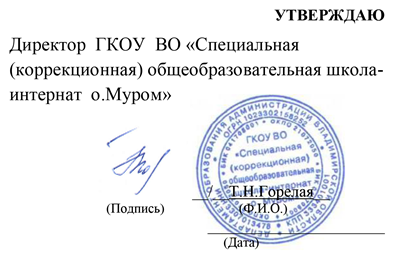 План работыметодического объединения учителей и воспитателейначальной школыв 2016-2017 учебном году.Составила руководитель методического объединенияКлимова С.О.Тема работы МО:«Пути повышения эффективности образовательного процесса через применение современных педагогических технологий в условиях перехода на ФГОС».Цель работы: обновление и совершенствование образовательного процесса через применение современных педагогических технологий.Задачи:Обеспечить информационно-методическое сопровождение введения ФГОС образования обучающихся с умственной отсталостью.  Продолжить освоение и внедрение современных образовательных технологий в практику работы учителей начальных классов: информационно-коммуникационных, здоровьесберегающих, игровых и т.д..  Совершенствовать качество современного урока; повышать его эффективность и направленность на сохранение здоровья учащихся. Вовлекать педагогов в методическую, инновационную деятельность по теме МО.СЕНТЯБРЬОКТЯБРЬНОЯБРЬДЕКАБРЬЯНВАРЬФЕВРАЛЬМАРТАПРЕЛЬМАЙНаправления деятельностиФормы и виды деятельностиОтветственныеОрганизационно-педагогическая деятельность1. Изучение нормативно - правовых документов по введению ФГОС.Руководитель МО, педагоги МООрганизационно-педагогическая деятельность2. Собеседование по рабочим программам, темам, направлениям, написанию календарно-тематического планирования уроков, оформление дневников сопровождения учащихся, журналов, оказание взаимопомощи.Руководитель МО, педагоги МООрганизационно-педагогическая деятельность3. Планирование работы по направлениям.Руководитель МО, педагоги МООрганизационно-педагогическая деятельность4. Выбор темы самообразованияРуководитель МО, педагоги МООрганизационно-педагогическая деятельность5. Уточнение личных данных педагогов.Руководитель МО, педагоги МООрганизационно-педагогическая деятельность6. Оформление личных дел учащихся.Руководитель МО, педагоги МООрганизационно-педагогическая деятельность7. Уточнение графика курсовой подготовки.Руководитель МО, педагоги МООрганизационно-педагогическая деятельность8. Уточнение графика аттестации педагогов.Руководитель МО, педагоги МООрганизационно-педагогическая деятельность9. Подготовка материалов для школьного сайта.Руководитель МО, педагоги МООрганизационно-педагогическая деятельность10. Знакомство с новыми положениями  и требованиями к аттестации учителей.Руководитель МО, педагоги МОРабота по повышению педагогического мастерстваЗаседание МО №1Работа по повышению педагогического мастерства1. Отчет руководителя МО учителей начальных классов о проделанной работе за 2015-16 учебный год.  Ковчигина Е.Н.Работа по повышению педагогического мастерства2. План работы МО на 2016-2017 год.Руководитель МО Работа по повышению педагогического мастерства3. Уточнение и утверждение тем самообразованияРуководитель МО Контрольно-оценочная деятельность1.Проверка рабочих программ и календарно-тематического планирования.Руководитель МО педагоги МОКонтрольно-оценочная деятельность2. Проведение вводных контрольных работ: по письму - контрольное списывание, диктант, работа с деформированным предложением; по математике - комбинированная контрольная работа. Руководитель МО педагоги МОКонтрольно-оценочная деятельность3. Анализ результатов проведённых контрольных работ, составление плана коррекционной работы.Руководитель МО педагоги МОКонтрольно-оценочная деятельность4. Проверка с библиотекарем школы состояния учебников.Рук. МО, Белоусова Л.Н.Открытые уроки, мероприятия1. День знаний «Здравствуй, школа!»Сысуева А.ВОткрытые уроки, мероприятия2. Развлекательная программа «В гостях у трубадура» (1-4 кл., кл.с ТУО)Константинова Т.И.Открытые уроки, мероприятия3. Игра по ПДД «Дорожный лабиринт» Климова С.О.Открытые уроки, мероприятия4. Тематические классные часы ко дню солидарности в борьбе с терроризмомКл.рук., воспитателиОткрытые уроки, мероприятия5. Конкурс рисунков «Готовность 01»Кл.рук., воспитатели6. Классные и воспитательские часы в рамках недели безопасности (26-.30.09)Кл.рук., воспитателиНаправления деятельностиФормы и виды деятельностиОтветственныеОрганизационно-педагогическая деятельность1. Подготовка к заседанию МОРуководитель МО, педагогиОрганизационно-педагогическая деятельность2. Составление  графика контрольных работ. Обсуждение текстов контрольных работ.педагогиОрганизационно-педагогическая деятельность3. Корректировка папки классного руководителя.педагогиОрганизационно-педагогическая деятельность4. Оформление дневников сопровождения учащихся.педагогиОрганизационно-педагогическая деятельность5. Подготовка материалов для школьного сайта.Руководитель МОРабота по повышению педагогического мастерства1. Посещение уроков учителями  в 5-х классах с целью отслеживания степени адаптации учащихся в среднем звене.Ковчигина Е.Н.Сысуева А.В.Работа по повышению педагогического мастерства2. Подготовка методических материалов для составления сборника открытых уроков и мероприятийРуководитель МО, педагоги Работа по повышению педагогического мастерства3. Расширенное заседание учителей начального звена и логопедов. Обсуждение результатов проверки техники чтения в младших классах.Логопеда, педагогиКонтрольно-оценочная деятельность1.Проведение и анализ контрольных работ по предметам за 1 четвертьпедагогиКонтрольно-оценочная деятельность2. Мониторинг ЗУН учащихсяпедагогиКонтрольно-оценочная деятельность3. Проверка техники чтения. Совместный анализ результатов логопедом и учителямиЛогопед совместно с учителями нач.кл.Контрольно-оценочная деятельность4. Анализ результативности по предметам.педагогиКонтрольно-оценочная деятельность5. Анализ посещённых уроков в 5 классах.учителя - предметникиКонтрольно-оценочная деятельность6. Подготовка учителями самоанализа работы за четверть.педагогиКонтрольно-оценочная деятельность7. Мониторинг качества работы педагогов.Руководитель МООткрытые уроки, мероприятия1.Конкурс поделок из природного материала «Осенний калейдоскоп»Ковчигина Е.Н.Открытые уроки, мероприятия2.Праздник осени «Господин Урожай»Рощина О.А., Филюшкина М.АОткрытые уроки, мероприятия3.Торжественная  линейка Д/О «Солнечный круг»Матвеева С.В.Открытые уроки, мероприятия4.Трудовой десант  «Где живём, порядок наведём!»Кл.рук., воспитателиОткрытые уроки, мероприятия5. Неделя правовых знаний «Безопасный интернет»: классные, воспитательские часы, беседы  (4 неделя)Кл.рук., воспитателиОткрытые уроки, мероприятия6. Классные часы ко Дню гражданской обороны (правила поведения людей в ЧС) (04.10.16г)Кл.рук., воспитателиОткрытые уроки, мероприятия7. Посещение школьной библиотеки и выставки ко Дню школьных библиотек (26.10)Кл.рук., воспитателиНаправления деятельностиФормы и виды деятельностиОтветственныеОрганизационно-педагогическая деятельность1.Планирование работы во 2 ч. по направлениям.ПедагогиОрганизационно-педагогическая деятельность2. Пополнение методической копилки.Руководитель МО, педагогиОрганизационно-педагогическая деятельность3.Подготовка материалов для школьного сайта.Руководитель МОРабота по повышению педагогического мастерства1. Участие в педсоветеПедагоги Работа по повышению педагогического мастерстваЗаседание МО № 2Руководитель МОРабота по повышению педагогического мастерстваСистемно – деятельностный и дифференцированный подходы -методологическая основа концепции ФГОС для детей с ОВЗ Современный урок  в начальной школе с позиции системно – деятельностного подхода в рамках реализации ФГОСАнализ проведённых открытых мероприятий в 1 четвертиРуководитель МО, педагоги МОРабота по повышению педагогического мастерства3. Методическая оперативка: - Ознакомление с новинками методической литературы (журналы «Начальная школа», «Управление начальной школы», «Здоровье детей», «Детское чтение для сердца и разума», «Справочник классного руководителя»)Руководитель МО, педагогиКонтрольно-оценочная деятельность1. 1.Психолого-педагогический консилиум по 5 классам «Оценка степени адаптации учеников к условиям и требованиям средней школы»Педагоги Контрольно-оценочная деятельность2. Проверка соблюдения единого орфографического режима при оформлении письменных работ учащихся начального звена.Руководитель МОКонтрольно-оценочная деятельность3. Проверка дневников учащихся 4 классов.Руководитель МООткрытые уроки, мероприятия1. Конкурс рисунков «Мамочка, любимая моя!»Климова С.О.Открытые уроки, мероприятия2. Праздничная программа  «А мамины глаза всегда следят с волнением за нами»Опарина И.В., Ковчигина Е.Н.Открытые уроки, мероприятия3. Изготовление открыток и подарков для мамКл.рук., воспитателиОткрытые уроки, мероприятия4. Познавательный час «В единстве наша сила» ко дню народного единства (4.11)Матвеева С.В.Открытые уроки, мероприятия5. Познавательный час к 215 - летию со дня рождения В.И.Даля (22.11)Кл.рук., воспитатели, библиотекарь6. День толерантности: «Мы только вместе!»Кл.рук., Кудымова С.А., Моисеева С.Н.Направления деятельностиФормы и виды деятельностиОтветственныеОрганизационно-педагогическая деятельность1. Пополнение методической копилкиРуководитель МО, педагоги МООрганизационно-педагогическая деятельность2. Подготовка материалов для школьного сайтаРуководитель МО, педагоги МООрганизационно-педагогическая деятельность3. Составление графика проведения контрольных работ по итогам четвертиРуководитель МО, педагоги МОРабота по повышению педагогического мастерства1.Неделя начальной школыТема: Поиск путей повышения качества образовательного процесса через освоение и внедрение в практику работы современных образовательных технологийРуководитель МО, педагоги МОРабота по повышению педагогического мастерства2.Подготовка к педагогическому совету.Педагоги Работа по повышению педагогического мастерства3.Подготовка к заседанию методического объединения.Руководитель МОРабота по повышению педагогического мастерства4.Совместная методическая работа учителей  4 классов и учителей математики и русского языка с целью определения программных требований, предъявляемых к уч-ся 4-х классов, с требованиями учителей среднего звена; своевременная коррекция деятельности учителей.учит. 4кл. и учит.-предметникиКонтрольно-оценочная деятельность1. Проведение и анализ контрольных работ по предметам; анализ качества знаний по предметам.Руководитель МО, педагоги МОКонтрольно-оценочная деятельность2. Диагностика уровня воспитанности. (1-4 кл., кл с ТУО)Руководитель МО, педагоги МОКонтрольно-оценочная деятельность3. Подготовка учителями самоанализа работы за четверть.Руководитель МО, педагоги МОКонтрольно-оценочная деятельность4. Мониторинг качества работы педагоговРуководитель МО, педагоги МООткрытые уроки, мероприятияПроведение открытых уроков  в рамках недели начальной школыОпарина И.В.- математика                                          Рощина О.А. - письмоКовчигина Е.Н. – математика                                     Панфёрова В.В. - домашний трудКлимова С.О. – трудовое обучение                            Соколова Т.Г. –  живой мирЗахарова А.Б. –  интег.урок матем+окр.мир              Королёва Л.В. – предметы вокруг насМатвеева С.В. – математика                                        Гусева Е.С. – предметы вокруг насПедагоги Открытые уроки, мероприятияВнеклассные мероприятия 1. Урок Отечества «Учусь быть гражданином» (ко дню Конституции) Ковчигина Е.Н.Филюшкина М.А.Панфёрова В.В.Открытые уроки, мероприятия2. День здоровья «На санях к Деду Морозу»Климова С.О.Открытые уроки, мероприятия3. Акция «Каждому певцу по дворцу»Сысуева А.В.Открытые уроки, мероприятия4. Познавательная игра «Марафон знаний»Матвеева С.В.Открытые уроки, мероприятия5. Копилка добрых дел «В зимнем дворе»Кл.рук.,воспитателиОткрытые уроки, мероприятия6. Линейка  ко дню Неизвестно Солдата (3.12)Кл. рук-ли, зам по ВР 7. Праздничная программа «Я такой же, как вы» к международному дню инвалида (1 неделя)Королёва Л.В.Направления деятельностиФормы и виды деятельностиОтветственныеОрганизационно-педагогическая деятельность1.Работа с дневниками сопровождения учащихся.Руководитель МО, педагоги МООрганизационно-педагогическая деятельность2.Внесение коррективов в календарно-тематическое планирование на 2 полугодие.Руководитель МО, педагоги МООрганизационно-педагогическая деятельность3.Планирование работы по направлениям в 3 четверти.Руководитель МО, педагоги МООрганизационно-педагогическая деятельность4.Подготовка материалов для школьного сайта.Руководитель МО, педагоги МОРабота по повышению педагогического мастерстваЗаседание МО №3Руководитель МО, педагоги МОРабота по повышению педагогического мастерстваФормирование базовых учебных действий у младших школьников - Характеристика базовых учебных действий      - Связи базовых учебных действий с содержанием учебных предметовна этапе начального обучения Руководитель МО, педагоги МОРабота по повышению педагогического мастерства2. Изучение опыта работы учителей по темам самообразованияРуководитель МО, педагоги МОРабота по повышению педагогического мастерства3. Участие в педсоветеРуководитель МО, педагоги МОКонтрольно-оценочная деятельность1. Первоначальная диагностика уровня сформированности общеучебных навыков 1 классаКонтрольно-оценочная деятельность2. Взаимопроверка тетрадей по русскому языку Руководитель МОКонтрольно-оценочная деятельность3. Подведение итогов проведённой олимпиады по русскому языкупедагогиОткрытые уроки, мероприятия1. Выставка стенгазет «Могучий русский язык» Климова С.О.Открытые уроки, мероприятия2. Олимпиада по русскому языку «АБВГДейка»Климова С.О., Матвеева С.В., Рощина О.А.Открытые уроки, мероприятия3. Классные и воспитательские часы  «Мой верный друг, язык мой русский»Кл.рук., воспитателиОткрытые уроки, мероприятия4. Викторина  «Волшебный мир мультфильмов» ко дню детского киноСысуева А.В.Направления деятельностиФормы и виды деятельностиОтветственныеОрганизационно-педагогическая деятельность1.Пополнение и систематизация педагогических материалов, дидактических пособий.Руководитель МО, педагоги МООрганизационно-педагогическая деятельность2.Подготовка материалов для школьного сайта.Руководитель МО, педагоги МООрганизационно-педагогическая деятельность 3. Составление графика проведения контрольных работ по итогам 3 четвертиРуководитель МО, педагоги МОРабота по повышению педагогического мастерства1. 1.Подготовка к педсовету.Руководитель МО, педагоги МОРабота по повышению педагогического мастерства2.Взаимопосещение рабочих уроков с целью обмена опытом.Руководитель МО, педагоги МОРабота по повышению педагогического мастерства3.Ознакомление с новинками методической литературы.Руководитель МО, педагоги МОКонтрольно-оценочная деятельность1.Взаимопроверка тетрадей по математикеРуководитель МО, педагогиОткрытые уроки, мероприятия1. Военно – спортивная эстафета «Большие манёвры»Опарина И.В.Рощина О.А.Открытые уроки, мероприятия2. Спортивный праздник «Папа – моя гордость» Королёва Л.В.Гусева Е.СОткрытые уроки, мероприятия3.Конкурс рисунков «Храню покой страны родной»Захарова А.Б.Открытые уроки, мероприятия4. Изготовление подарков, открыток для пап к 23 февраля.Кл.рук., воспитателиОткрытые уроки, мероприятия5. Мероприятия с учащимися в каникулы ко Всероссийской неделе детской книги, неделе музыки для детей и юношества (27.03.-31.03)Кл. рук-ли, воспитатели, Белоусова Л.Н.Открытые уроки, мероприятияОбщешкольное родительское собрание «Роль семьи младшего школьника в профилактике отклоняющегося поведения» Климова С.О.Направления деятельностиФормы и виды деятельностиОтветственныеОрганизационно-педагогическая деятельность1. Работа с документациейРуководитель МО, педагогиОрганизационно-педагогическая деятельность2. Систематизация и разработка нового наглядного материалов и дидактических пособийРуководитель МО, педагогиОрганизационно-педагогическая деятельность3.Планирование работы по направлениям в 4 четверти.Руководитель МО, педагогиОрганизационно-педагогическая деятельность4. Подготовка материалов для школьного сайта.Руководитель МО, педагогиРабота по повышению педагогического мастерстваЗаседание МО №3Руководитель МО, педагогиРабота по повышению педагогического мастерстваПостроение современного урока в рамках реализации ФГОСРуководитель МО, педагогиРабота по повышению педагогического мастерстваТехнологическая карта урока, соответствующая требованиям ФГОСРуководитель МО, педагогиРабота по повышению педагогического мастерстваАнализ проведённого родительского собрания, открытых мероприятий в 3 четвертиРуководитель МО, педагогиРабота по повышению педагогического мастерства2.Педагогический совет.Руководитель МО, педагогиРабота по повышению педагогического мастерства3.Посещение уроков в 4 классах учителями-предметниками с целью поисков путей преодоления содержательных и методических «разрывов» в программах I и II ступени.учителя 4 кл. и учит.-предметникиКонтрольно-оценочная деятельность1. Анализ посещённых уроков в 4 классах.Учителя нач кл., учителя - предметникиКонтрольно-оценочная деятельность2. Анализ контрольных работ по математике, русскому языку; анализ качества знаний по предметам.Учителя нач кл., учителя - предметникиКонтрольно-оценочная деятельность3. Подготовка учителями самоанализа работы за четверть.Педагоги  Руководитель МОКонтрольно-оценочная деятельность4. Мониторинг качества работы педагогов.Педагоги  Руководитель МООткрытые уроки, мероприятия1. Конкурсная программа «Марьи искусницы» (3-4 кл.)Захарова А.В.Филюшкина М.А.Открытые уроки, мероприятия2. Конкурсная программа «Мартовская капель» (1-2кл.)Ковчигина Е.Н., Опарина И.В.Открытые уроки, мероприятия3. Конкурсная программа «Новая Золушка» (кл. с ТУО)Панфёрова В.В. Соколова Т.Г.Открытые уроки, мероприятия4. Изготовление подарков, открыток для мам и бабушек к 8 марта.Кл.рук.,воспитателиОткрытые уроки, мероприятия5. Выставка рисунков «Весенний луч» Матвеева С.В.Направления деятельностиФормы и виды деятельностиОтветственныеОрганизационно-педагогическая деятельность3. Выставка педагогических материалов (программ, конспектов, дидактического материала и т.д. )Руководитель МО Организационно-педагогическая деятельность4.Подготовка материалов для школьного сайта.Руководитель МО Работа по повышению педагогического мастерства1.Изучение новинок педагогических изданий.Руководитель МО, педагоги Работа по повышению педагогического мастерства2.Проведение учителями-предметниками пробных уроков в 4 классе. Обучение детей с использованием новых организационно-педагогических приёмов (активно применяемыми педагогами среднего звена)Учителя - предметникиРабота по повышению педагогического мастерства3.Расширенное заседание учителей начального звена и логопедов. Обсуждение результатов проверки техники чтения в младших классах.Логопеды,педагогиКонтрольно-оценочная деятельность1.Проверка техники чтения. Педагоги Контрольно-оценочная деятельность2. Совместный анализ результатов логопедами и учителями.ЛогопедКонтрольно-оценочная деятельность4. Проверка с библиотекарем школы состояния учебников.Руководитель МО Белоусова Л.Н.Открытые уроки, мероприятия1. Конкурс детского рисунка «Не нарушай гармонию природы»Опарина И.В.Гусева Е.С.Открытые уроки, мероприятия2. Акция «Суд над мусором» (1-2 кл.)Ковчигина Е.Н.Открытые уроки, мероприятия3. Акция «Зелёный дом» (3-4 кл.)Климова С.О.Открытые уроки, мероприятия4. Акция «Чистота и порядок» (кл.с ТУО)Королёва Л.В.Панфёрова В.В. Открытые уроки, мероприятия5. Проведение открытых классных и воспитательских часов.Руководитель МО, педагоги6. День космонавтики. Гагаринский урок «Космос – это мы»Рощина О.А.Направления деятельностиФормы и виды деятельностиОтветственныеОрганизационно-педагогическая деятельность1.Оформление документации (классных журналов, дневников сопровождения, написание характеристик на учащихся и т.д.)Учителя, воспитателиОрганизационно-педагогическая деятельность2.Составление отчетов по итогам деятельности за год.Учителя, воспитателиОрганизационно-педагогическая деятельность3. Пополнение методической  копилки.Учителя, воспитателиОрганизационно-педагогическая деятельность4.Ознакомление будущих классных руководителей, учителей предметников с личными делами, мед. картами, дневниками комплексного сопровождения уч-ся 4-х классов.Учителя, воспитателиОрганизационно-педагогическая деятельность5.Подготовка материалов для школьного сайта.Учителя, воспитателиРабота по повышению педагогического мастерстваЗаседание МО №4Руководитель МО, педагогиРабота по повышению педагогического мастерства*Анализ работы методического объединения. Задачи на следующий год.Руководитель МО, педагогиРабота по повышению педагогического мастерства* Отчет по темам самообразования.Руководитель МО, педагогиКонтрольно-оценочная деятельность1.Мониторинг ЗУН учащихся; Педагоги Контрольно-оценочная деятельность2.Анализ итоговых контрольных работ по предметам.Педагоги Контрольно-оценочная деятельность3.Анализ качества знаний по предметам. Педагоги Контрольно-оценочная деятельность4.Диагностика  уровня воспитанности. (на конец года)ВоспитателиКонтрольно-оценочная деятельность5.Подготовка учителями самоанализа работы за четверть.Педагоги Контрольно-оценочная деятельность6. Мониторинг качества работы педагогов.Педагоги Контрольно-оценочная деятельность7.Участие в конкурсе «Итоги года» по номинациям.Педагоги Открытые уроки, мероприятия1.Устный журнал «Кирилл и Мефодий» ко дню славянской письменностиЗахарова А.Б.Открытые уроки, мероприятия2. Конкурс рисунков «Мы рисуем победу»Филюшкина М.А.Открытые уроки, мероприятия3.Акция «Георгиевская лента»Сысуева А.В.Открытые уроки, мероприятия4. Конкурс рисунков на асфальте «Волшебная страна»Климова С.О.Соколова Н.В.Открытые уроки, мероприятия5.Копилка добрых дел «В весеннем дворе»Кл.рук.,воспитателиОткрытые уроки, мероприятия6. Родительское собрание «Впереди 5 класс» с приглашением преподавателей-предметников, будущих классных руководителей (4 кл.)Захарова А.Б.Матвеева С.В.Рощина О.А.Открытые уроки, мероприятия7. Неделя ГО и ЧСЗинченко С.И., кл. рук-ли, воспитателиОткрытые уроки, мероприятия8. Линейка. Чествование лучших учащихся по результатам учёбы, труда, спорта, участников худ.самодеятельностиМатвеева С.В.